Infoblatt: BinomialverteilungEin Bernoulli-Experiment ist ein Zufallsexperiment mit genau zwei möglichen Ergebnissen, die mit Erfolg und Misserfolg bzw. Treffer und Niete bezeichnet werden. Eine Bernoulli-Kette besteht aus einer Abfolge mehrerer Bernoulli-Versuche, die unter gleichbleibenden Bedingungen durchgeführt werden und voneinander unabhängig sind. Die zugehörige Zufallsgröße  X  beschreibt die Anzahl an Erfolgen (Treffern), da sie nur bestimmte (diskrete) Werte (hier die natürlichen Zahlen) annehmen kann, ist sie ein Beispiel für eine sogenannte diskrete Zufallsgröße. Die Binomialverteilung gibt an, mit welcher Wahrscheinlichkeit sich eine bestimmte Anzahl an Erfolgen (Treffern) ergibt. Diese Wahrscheinlichkeit kann mit Hilfe der Formel von Bernoulli berechnet werden.Formel von Bernoulli:Für eine binomialverteilte Zufallsgröße X  gilt:p :  Wahrscheinlichkeit für Erfolg (Treffer)n :  Anzahl der Versuche / Stichprobenumfangk :  Anzahl der Erfolge (Treffer)singuläre Wahrscheinlichkeit:  Wahrscheinlichkeit, dass genau k Treffer erzielt werden
(Einzelwahrscheinlichkeit)	kumulierte Wahrscheinlichkeit:  Wahrscheinlichkeit, dass höchstens k Treffer erzielt werden
	Erwartungswert:					Standardabweichung:			Histogramm: (für  n = 20  und  p = 0,7)singuläre Wahrscheinlichkeit:  Wahrscheinlichkeit, dass genau k Treffer erzielt werden
(Einzelwahrscheinlichkeit)	kumulierte Wahrscheinlichkeit:  Wahrscheinlichkeit, dass höchstens k Treffer erzielt werden
	Erwartungswert:					Standardabweichung:			Histogramm: (für  n = 20  und  p = 0,7)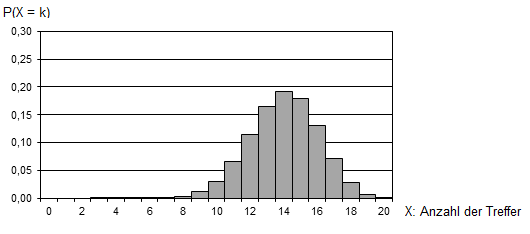 